Natalia Strzelecka J. angielski     21.04.2020r. strzelecka3009@o2.plTemat: SHAPES- kształty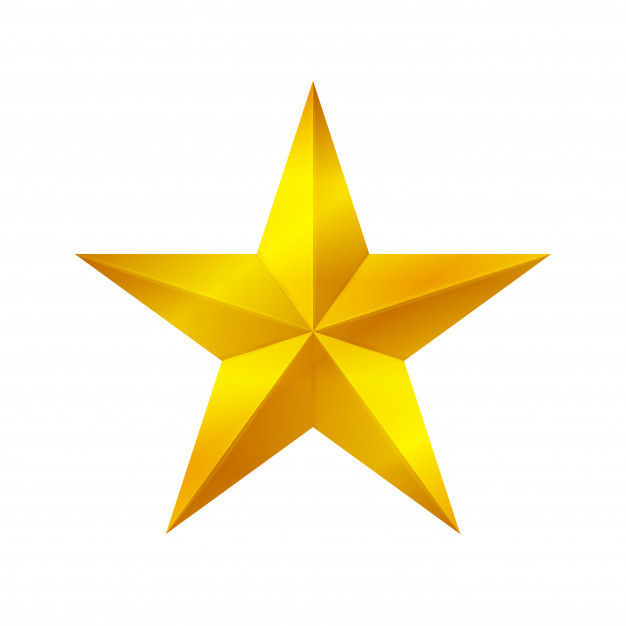 Witajcie cały czas bawimy się z kształtami.STAR 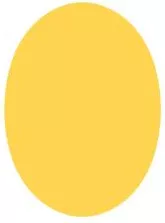 OVAL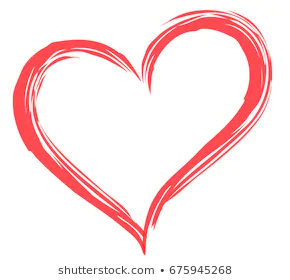  HEARTOto nowe dwa kształty. Niech osoba dorosła wpisze je Wam w słownik i powtarzajcie je kilkakrotnie. A następnie wykonajcie poniższe zadania. Jeśli ktoś ma drukarkę to w poniższym zadaniu po podpisie znajdźcie kształt i go pokolorujcie. Jeśli nie macie drukarki to spójrzcie na podpis i na kartce narysujcie odpowiedni kształt.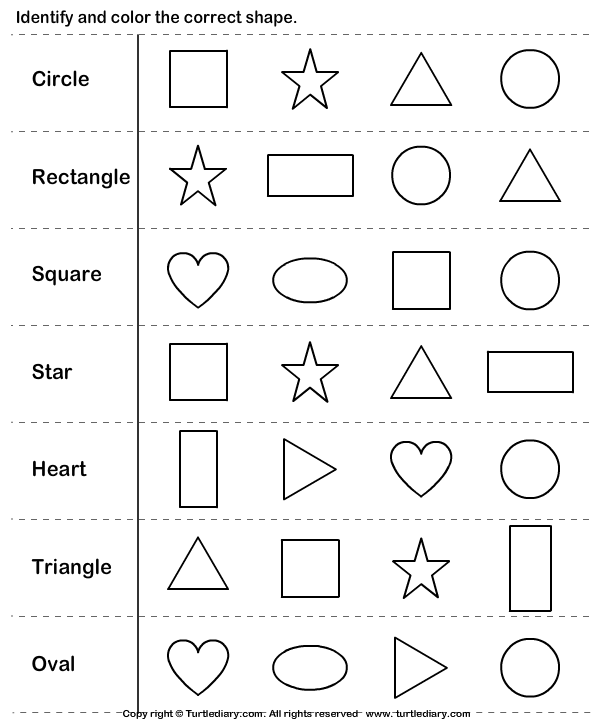 